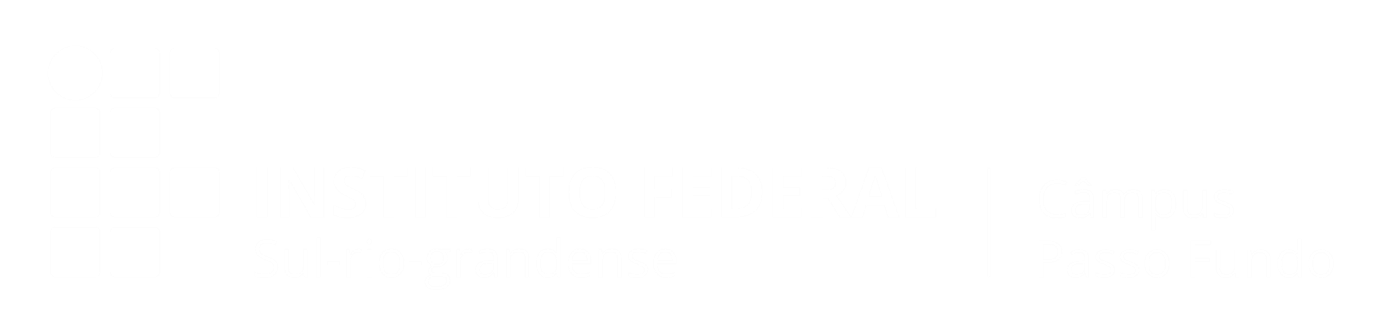 Ações de Permanência e êxito – 2018AÇÕESRISCOSProcessos de acompanhamento das dificuldades de aprendizagem e desempenho escolar: Baixo número de profissionais habilitados para essa atividade - PedagogosRecuperação paralela; Baixa adesão dos estudantes trabalhadoresAtendimento individualizado do professor e alunoBaixo número de profissionais habilitados para essa atividade - PedagogosPrograma de monitoria; Baixo número de bolsas para estudantes monitoresIncentivos à pesquisa e extensão; Baixo número de bolsas para estudantes Projetos culturais e esportivos;Baixa adesão dos estudantes e falta de espaço para prática esportivaRealização de seminários de apresentação dos cursos, no início de cada semestre;Baixa adesão dos estudantesRealização do CRIART;Baixa adesão dos estudantesRevisão e readequação dos PPCs dos cursos;Demora nos tramites institucionais, que impedem a implantação das reformulações construídas pela comunidade acadêmicaReuniões pedagógicas formativas semanais;Baixa adesão de docentesAmpliação de projetos integradores entre disciplinas dos cursosSuperação de temáticas e carência de materiaisCriação de espaços de socialização de práticas pedagógicasBaixa adesão de docentesNa área da assistência estudantil ações como: Auxílio-transporte, Auxílio alimentação, Auxílio moradia;Falta de recursos para atender toda a demandaAtendimentos na área de enfermagem, social e psicológico visando à saúde física e mental dos estudantes;Baixa adesão dos estudantes, por resistência cultural para acessar os respectivos serviços.Instituição do Projeto GaleraBaixa adesão dos estudantes